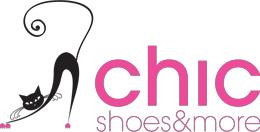 OBRAZEC ZA ODSTOP OD POGODBE (VRAČILO BLAGA)(Izpolnite ta obrazec in ga pošljite nazaj le, če želite odstopiti od pogodbe)Obvestilo o dostopu od pogodbeNaslovnik: UBIKVIT d.o.o., Rocenska 5, 1000 Ljubljana, e-mail: pomoc@chic.siObveščam vas, da odstopam od pogodbe za naslednje artikle:…………………………………………………………………………………………………………………………….......………………………………………………………………………………………………………………………………...Datum računa za prejete artikle: …………………………………………………………………………………………. Ime in priimek kupca: ………………………………………………………………………………………………………Naslov kupca: ……………………………………………………………………………………………………………….Številka računa: ……………………………………………………………………………………………………………..Številka naročila: ……………………………………………………………………………………………………………Vračilo kupnine se vrne z bančnim nakazilom na posredovano številko bančnega računaTRR: SI56 …………………………………………. odprt pri …………………………………………………………….Podpis kupca: (samo, če se obrazec pošlje v papirni obliki)_______________________________________________Datum: _________________________________________UBIKVIT, d.o.o.Rocenska 5  ·  1000 Ljubljanae-pošta: pomoc@chic.si web: www.chic.siID za DDV: SI57862249  ·  matična številka: 6110428000  ·  TRR: SI56 0510 0801 3441 864